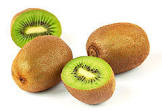 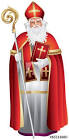 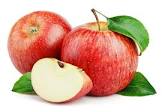 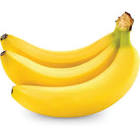 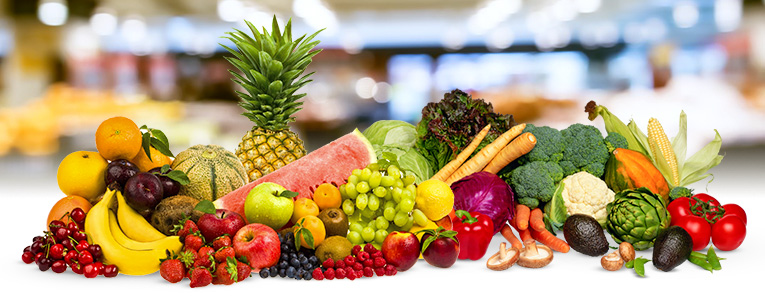 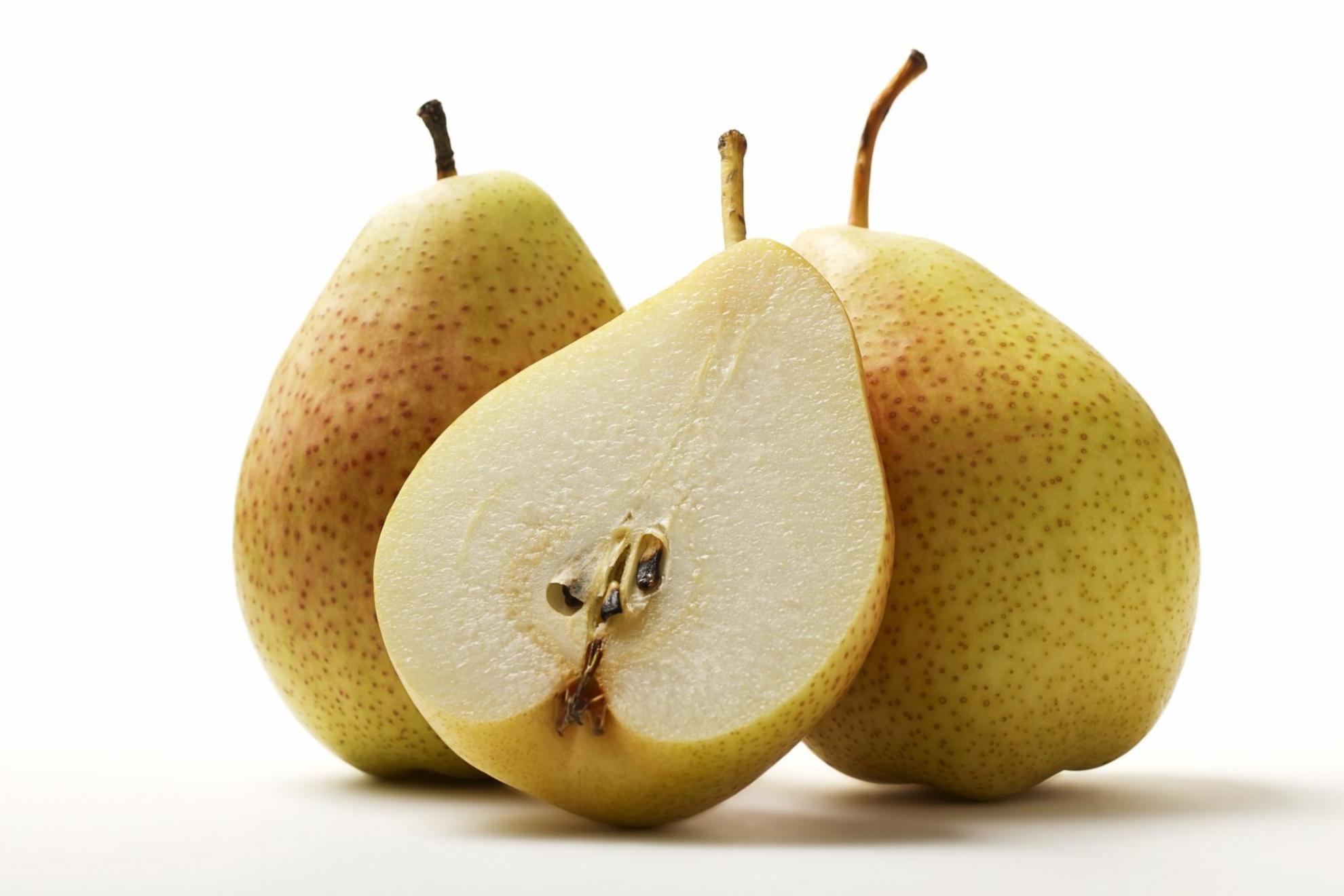 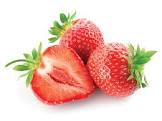 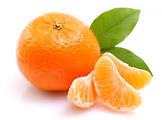 ZAJTRKPonedeljek 15.04.2024Torek  16.04.2024Sreda 17.04.2024 Četrtek 18.04.2024Petek 19.04.2024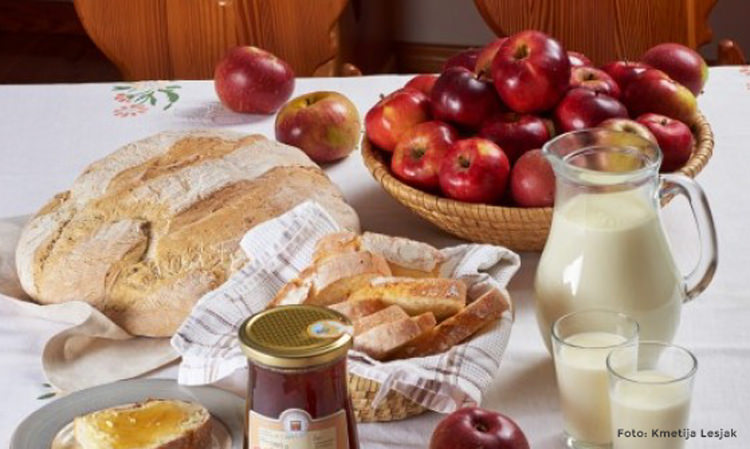 KISLA SMETANA,(7) HRIBOVC KRUH, (1) BELA KAVA (7)DIETA: MED, KRUH, BL. BELA KAVABG.: BREZ GLUTENABL: BREZ LAKTOZEHRENOVKA, JELENOV, KRUH(1), ČAJDIETA: HRENOVKA, BG. KRUH, ČAJPROSENA KAŠA NA MLEKU, (1), MLEKO (7)DIETA: KORUZNI KOSMIČI, MLEKO. BL.MLEČNI ZDROBDOMAČI ZAJTERK KMETIJE FEČUR*ŽIVILO EKOLOŠKE PRIDELAVETUNA PAŠTETA, (3),   KRUH, (1)  KAKAV (7)DIETA: TUNA PAŠTETA, BG. KRUH, BL. KAKAVKOSILO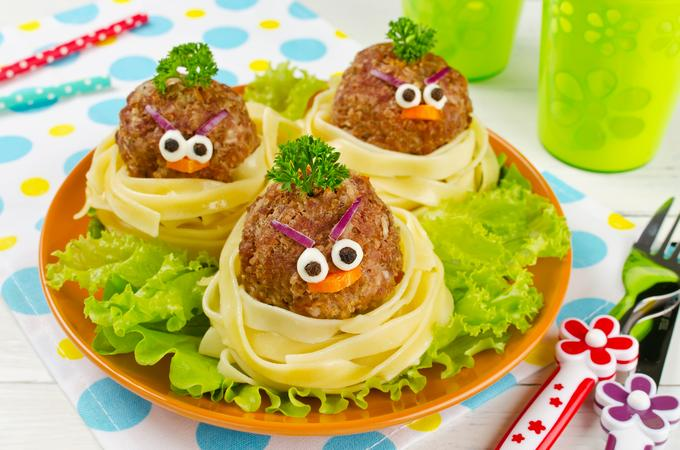 CVETAČNA JUHA, (1), BORANJA, (1), KROMPIR V KOSIH, (1,3), SOLATADIETA: CVETAČNA JUHA, BORANJA, KROMPIR V KOSIH, SOLATATELEČJA OBARA, (1), AJDOVI ŽGANCI, (1), SADNA KUPADIETA: TELEČJA OBARA , SADNA KUPAGOVEJA JUHA (1,3), KUHANA GOVEDINA, PIRE KROMPIR, (7), ŠPINAČA, (1,7)DIETA: GOVEJA JUHA, KUHANA GOVEDINA, KROMPIR, ŠPINAČAKORENČKOVA JUHA, (1), PIŠČANČJI TRAKCI Z ZELENJAVO, (1), KRUHOVA REZIN, (1,3,7), SOLATADIETA: KORENČEK JUHA, PIŠČANČJI TRAKCI Z ZELENJAVO, BG. TESTENINE, SOLATA KMEČKO ZELJE, (1), MARMORNI KOLAČ, (1,3)DIETA: KMEČKO ZELJE, DIETNI BISKVIT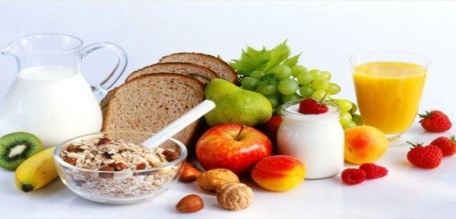 MANDARINA, KRUHDIETA; MANDARINA, BG. KRUHPOMARANČA, GRISINI, (1)DIETA: POMARANČA,. BG. GRISINI BANANA, KRUH, (1)DIETA: BANANA, BG. KRUHDOMAČA ,ŽEMLJA (1), SOKDIETA: BG.  ROGLIČEKJABOLKO, KRUHDIETA: JABOLKO, KRUH